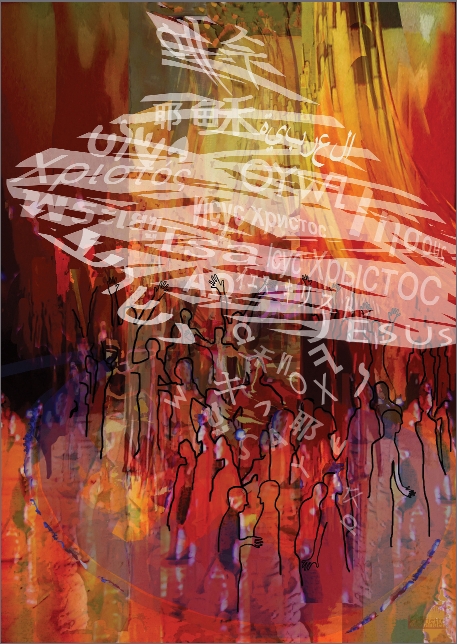 VERBINTENIS- EN INTREDEDIENST Zondag 18 september 2016, 15.00 uurTrefpuntkerk, Broek op LangedijkMuzikale begeleiding: zie achterzijdeVoorgangers: ds. Gert Landman, da. Jolien van ZelderenVoorbereidingOrgelspelWelkomstwoordIntochtslied (staande):	Wat hou ik van Uw huis (84a)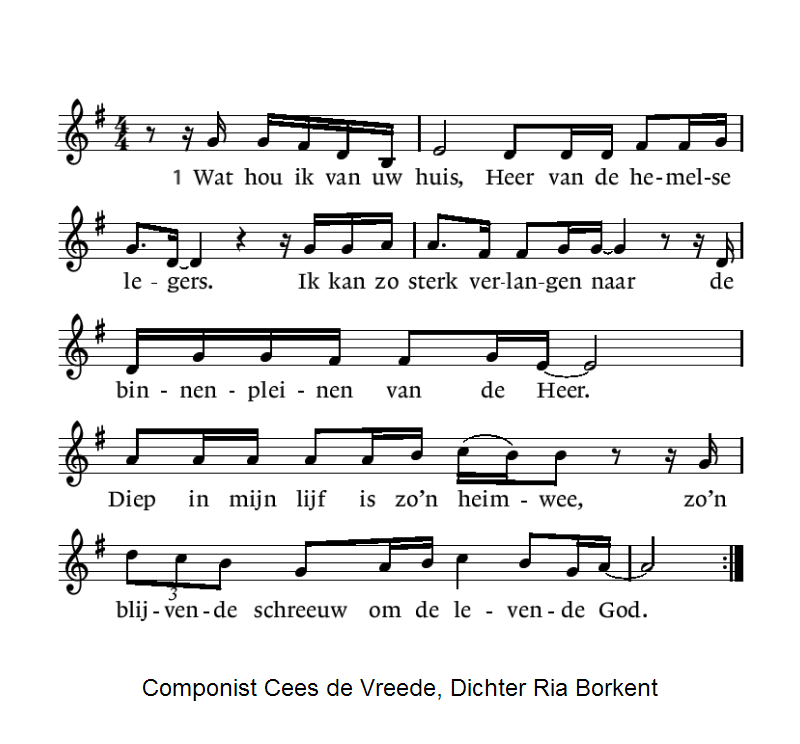 2.	Een vogel is er thuis,
Heer van de hemelse legers.
Een zwaluw voedt haar jongen op
bij U onder de pannen, God.
Wonen bij U is een zegen,
zo’n blijvende kans om te zingen voor U.3.	Gelukkig wie naar U
vol van verlangen op weg zijn,
zelfs in het dorre bomendal
zien zij een bron en regenval,
gaan zij van zegen tot zegen,
naar God die verschijnt in Zijn heilige stad.4.	Ach hoor en kijk naar mij,
Heer van de hemelse legers.
Ja liever één dag dicht bij U
dan duizend dagen zonder U.
Liever bij U aan de drempel
dan binnen te zijn in een duistere tent.5.	De Heer beveiligt ons,
eer en geluk zal Hij geven
Hij heeft Zijn liefde nooit ontzegd
aan mensen, eerlijk onderweg.
Heer van de Hemelse legers,
gelukkig zijn zij die vertrouwen op U.
eindigen met de 1e regel van het 1e couplet:
Wat hou ik van Uw huis!Bemoediging (gemeente gaat zitten)Gebed om Gods ontfermingVerbintenis en intrede Presentatie OpdrachtGelofteZingen lied:	De Geest des Heren heeft (686:1)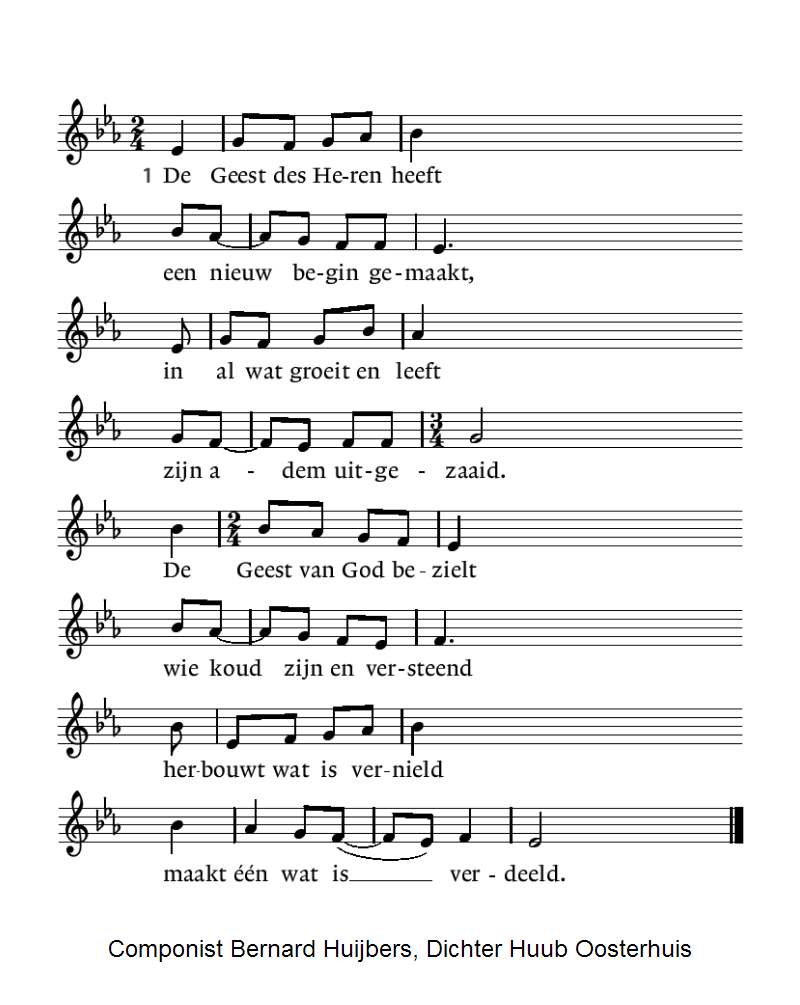 VerbintenisAanvaarding en verwelkoming (allen gaan staan)vg: 	Gemeente,nu Jolien van Zelderen als predikant is verbonden aan gemeente van de Trefpuntkerk te Broek op Langedijk,wilt u haar dan ontvangen in uw midden,haar omringen met uw meelevenen haar dragen in uw gebeden?En belooft u met haar mee te werken in de dienst aan onze Heer?
allen:	JA, DAT WILLEN WIJ VAN HARTE!Da. Jolien van Zelderen neemt vanaf hier de dienst overRONDOM HET WOORDWoorden van begroetingInleiding op het thema: Ontmoeten en elkaar verstaanMoment met de kinderen. Zingen:	Wil je opstaan en mij volgen?Gebed om de Heilige GeestSchriftlezing: 	Leven door de Geest (Galaten 5:13-26)13 Broeders en zusters, u bent geroepen om vrij te zijn. Misbruik die vrijheid niet om uw eigen verlangens te bevredigen, maar dien elkaar in liefde, 14 want de hele wet is vervuld in één uitspraak: ‘Heb uw naaste lief als uzelf.’ 15 Maar wanneer u elkaar aanvliegt, pas dan maar op dat u niet door elkaar wordt verslonden. 16 Ik zeg u dus: laat u leiden door de Geest, dan bent u niet gericht op uw eigen begeerten. 17 Wat wij uit onszelf najagen is in strijd met de Geest, en wat de Geest verlangt is in strijd met onszelf. Het een gaat in tegen het ander, dus u kunt niet doen wat u maar wilt. 18 Maar wanneer u door de Geest geleid wordt, bent u niet onderworpen aan de wet. 19 Het is bekend wat onze eigen wil allemaal teweegbrengt: ontucht, zedeloosheid en losbandigheid, 20 afgoderij en toverij, vijandschap, tweespalt, jaloezie en woede, gekonkel, geruzie en rivaliteit, 21 afgunst, bras- en slemppartijen, en nog meer van dat soort dingen. Ik herhaal de waarschuwing die ik u al eerder gaf: wie zich aan deze dingen overgeven, zullen geen deel hebben aan het koninkrijk van God. 22 Maar de vrucht van de Geest is liefde, vreugde en vrede, geduld, vriendelijkheid en goedheid, geloof, 23 zachtmoedigheid en zelfbeheersing. Er is geen wet die daar iets tegen heeft. 24 Wie Christus Jezus toebehoort, heeft zijn eigen natuur met alle hartstocht en begeerte aan het kruis geslagen. 25 Wanneer de Geest ons leven leidt, laten we dan ook de richting volgen die de Geest ons wijst. 26 Laten we elkaar niet uit eigenwaan de voet dwars zetten en elkaar geen kwaad hart toedragen.OverdenkingZingen: 	Kom Schepper, Geest Jij (697)voorzang:Kom Schepper, Geest Jij,die de dag verlichtons hart weer warmt.Wij loven je omhet vuur in onze ziel,de passie en de pijn,wij loven je omverlangen dat weerklinkt.voorzang: refrein (muziek zie volgende pagina):Met wind in de harenen zon in de rug ligthet land voor ons open.Met Jou aan mijn zij,met Jou op mijn padgeen kwaad zal ik duchtenwant Jij bent nabij.voorzang:Kom Schepper, Geest Jij,die de nacht doorbreekt,het schimmenuur bedwingt.Wij loven je omde prilheid van de morgen,de eerste stappen van een kind,wij loven je omtroost die je schenkt.voorzang: refreinvoorzang:Kom Schepper, Geest Jij,die mensen aanraakten winterkou verdrijft.Wij loven je omrivieren die stromen,een zalm die opspringt,wij loven je omadem die je brengt. refrein: allen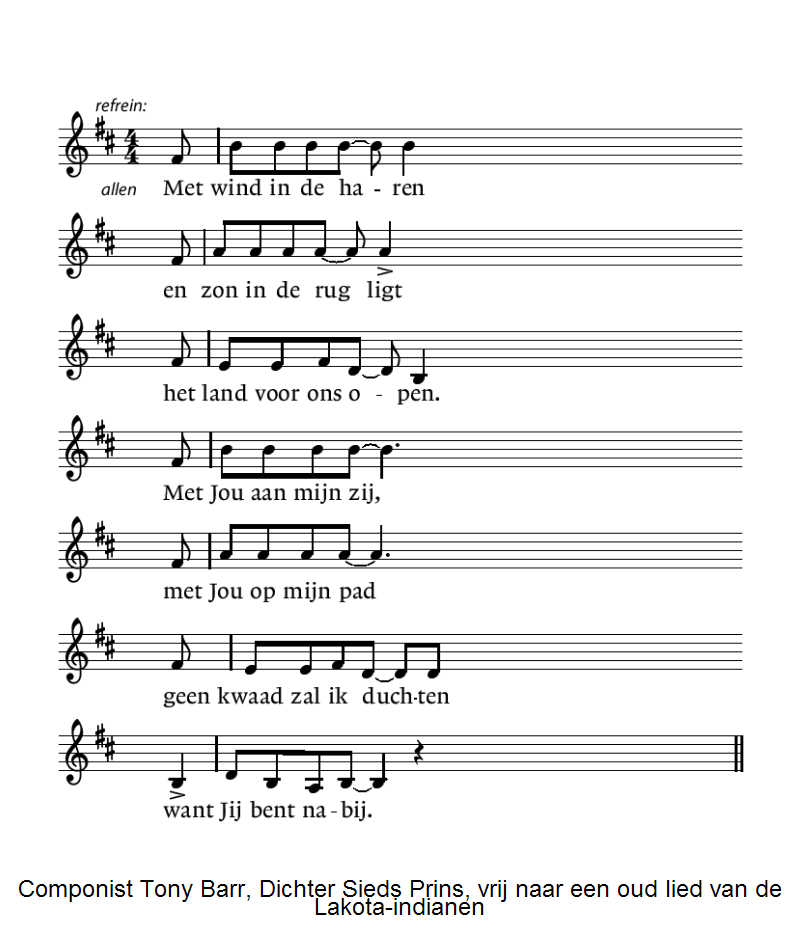 voorzang:Kom Schepper, Geest Jij,die ons roept te gaanen in beweging zet.Wij loven je omde dieren op het veld,een nachtegaal die zingt,wij loven je omvrijheid die verbindt.refrein: allenvoorzang:Kom Schepper, Geest Jij,die wonden heelt,kom in ons bestaan.Wij loven je omde wind die waait,de trom die klinkt,wij loven je omvrede die verstilt.refrein: allen 3 maal bij de laatste herhaling: laatste regel ook 3 maalALS ANTWOORDDankgebed en voorbeden – Stilte - Onze Vader (gezongen)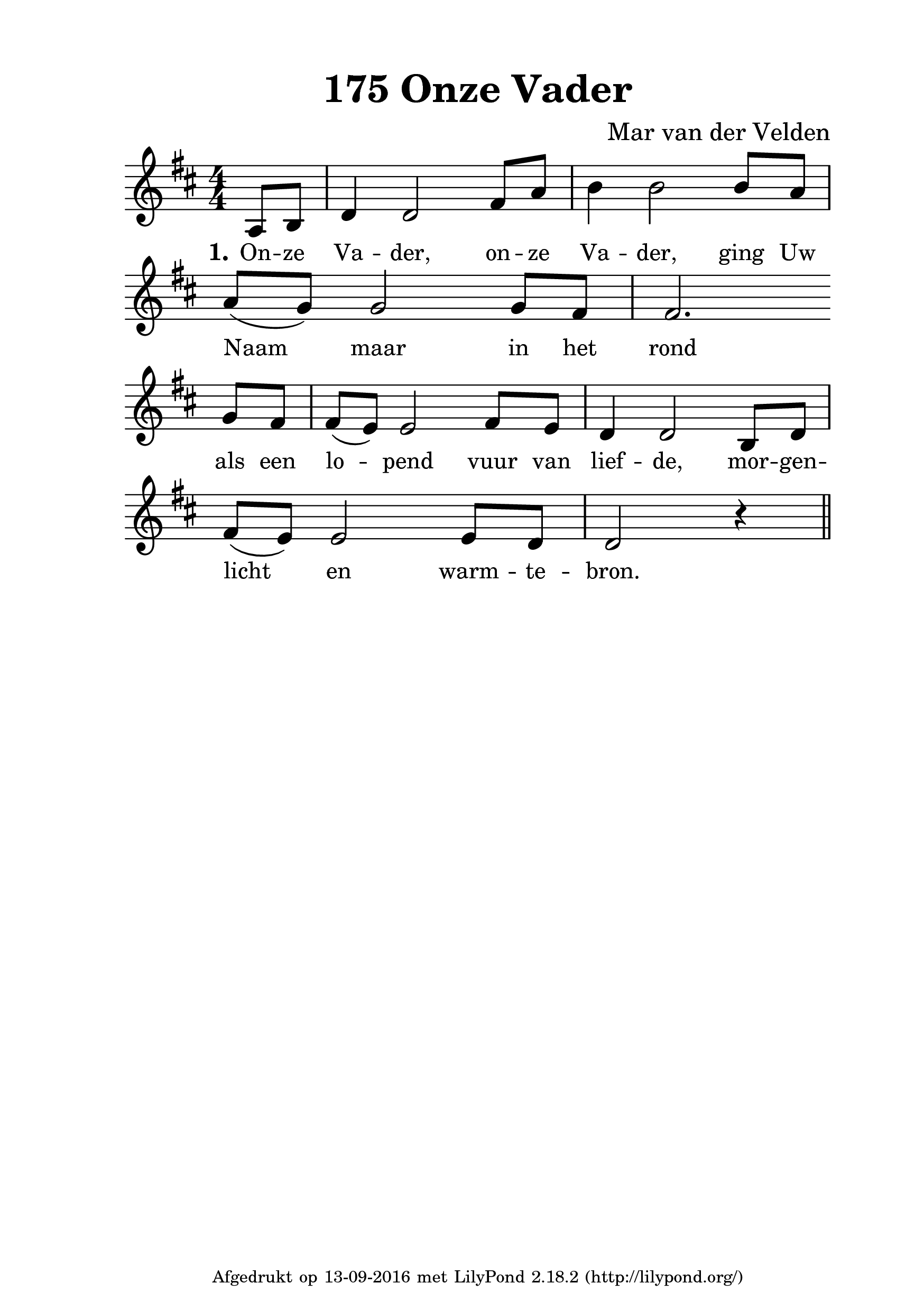 Werd Uw rijk van recht en vrede, door de mensen, maar aanvaard,dan werd zelfs de wreedste natie, tot een hemel hier op aard.Laat niet af van deze wereld, geef het brood van alledag,dat wij delen met elkander, zonder baat of winstbejag.Wees genadig en vergevend, zoals wij dat willen zijn,maar vernietig al wat kwaad is, onze Vader, maak ons vrij.Want door wie bestaat de aarde, en de hoop op haar behoud,door wie anders, onze Vader, door wie anders dan door U,door wie anders dan door U.Inzameling van de gaven	Collectedoel: Hillcrest AIDS Centre TrustWe luisteren naar: Rood – Marco BorsatoKort woord door Rieneke Bak namens de kerkenraad.Slotlied: 	Geest van Hierboven (675) 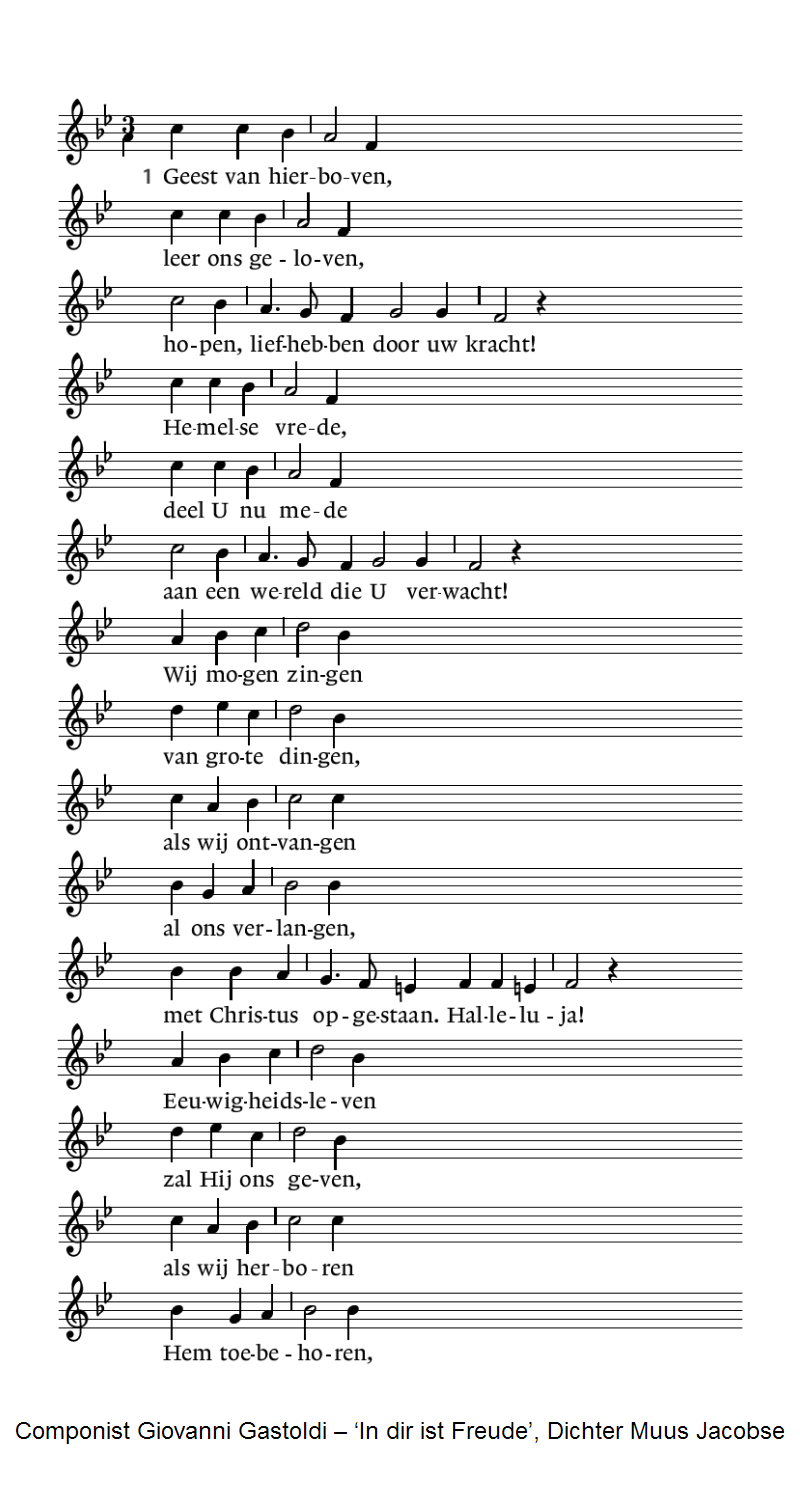 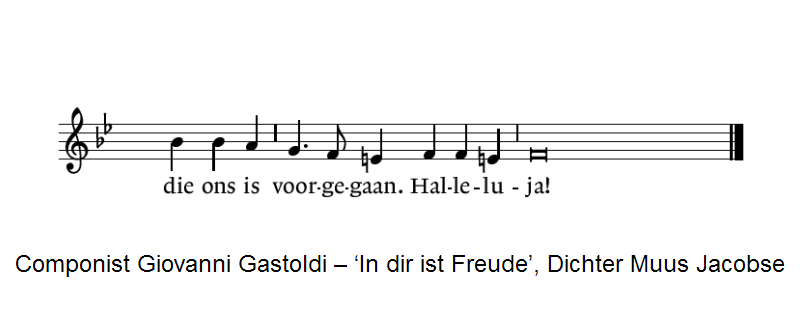 2. Wat kan ons schaden, wat van U scheiden, Liefde die ons hebt liefgehad? Niets is ten kwade, wat wij ook lijden, Gij houdt ons bij de hand gevat. Gij hebt de zege voor ons verkregen, Gij zult op aarde de macht aanvaarden en onze koning zijn. Halleluja! Gij, onze Here, doet triomferen die naar U heten en in U weten, dat wij Gods kind’ren zijn. Halleluja!Zending en zegenKoor zingt: 	May the road rise to meet you – Irish blessingMay the road rise to meet you, 
may the wind be always at your back, 
may the sun shine warm upon your face, 
the rains fall soft upon your fields and, 
until we meet again, 
may God hold you in the palm of His hand.VertalingMoge de weg voor u opengaan.
Moge de wind altijd in uw rug zijn. 
Moge de zon warm op uw gezicht stralen. 
Moge de regen zacht op uw velden vallen;
En totdat wij elkaar weer ontmoeten:
Moge God u in de palm van zijn hand bewaren. Na afloop van de dienst is er gelegenheid om elkaar te ontmoeten en om da. Jolien van Zelderen te feliciteren. Muzikale medewerking aan deze dienst werd verleend door:Jan v.d. Kamp - orgelCor Doctor & Bert Rootmensen - pianoMarieke Rademaker - dwarsfluitSimone Glas - gitaarzanggroep de Biltvocale groep Trefpuntkerk Mededeling:25 september gaat voor in de ochtenddienst: Da. J. van Zelderen.In de avond is er een vesperdienst van de Raad van Kerken om 19.00 uur in de Rooms-Katholieke kerk in Noord-Scharwoude.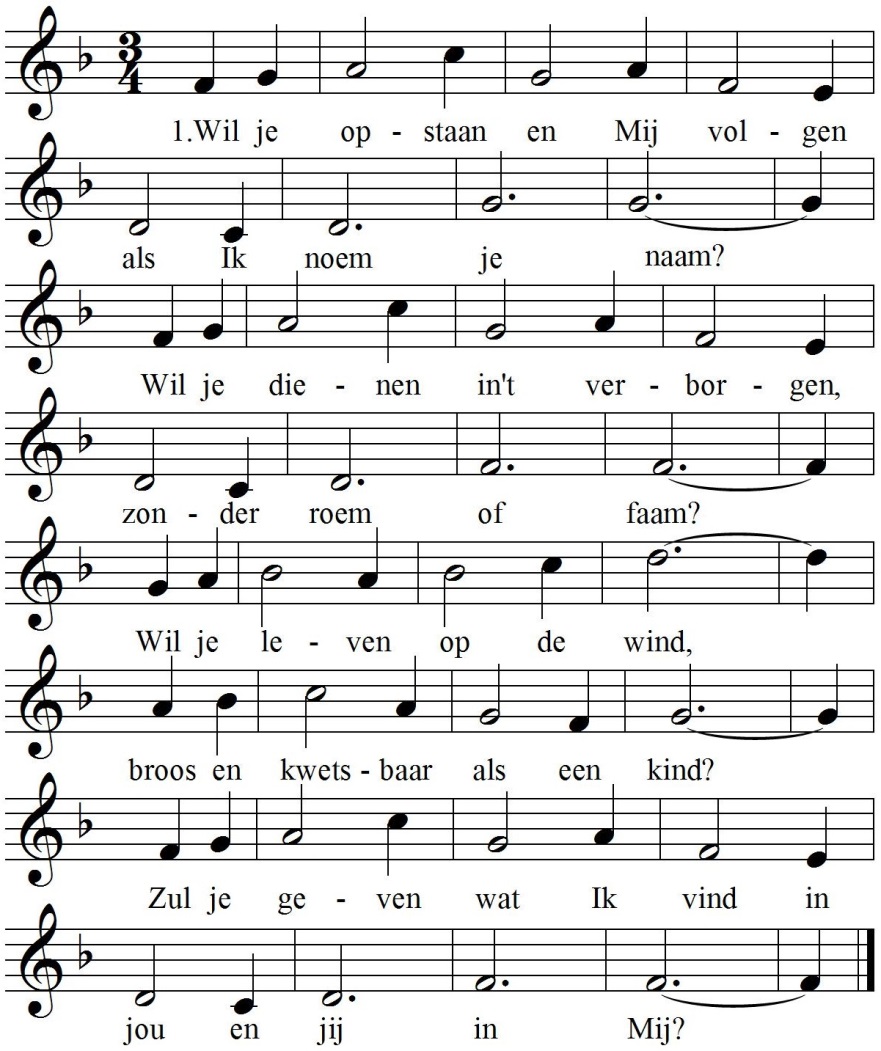 2Wil je gaan op nieuwe wegen, steil en ongewis?Wil je zijn tot hoed' en zegen voor wie vreemd'ling is?Val je niet een mens te hard die in leugens is verward?Hoor je 't kloppen van mijn hart in jou en jij in Mij?3Wil je gids zijn voor de blinde die je smeekt: 'Help mij!'Wil je vechten voor een kind, gevangen en onvrij?Zie je in ontferming aan, ieder die alleen moet gaan,opdat groeie mijn bestaan in jou en jij in Mij?4Wil je zien dat wat Ik zie: jouw gaven velerlei!Wil je luist'ren als Ik zeg: 'Een koningskind ben jij!' ,Wil je geven wat je hebt, dat de wereld zich herschepten mijn leven wordt gewekt in jou en jij in Mij?5Heer van liefde en van licht, vervul mij met uw Geest.Laat mij zijn op U gericht, en maak mij onbevreesd.Dat ik in uw voetspoor ga, uw ontferming achterna,en met lijf en ziel besta in U en Gij in mij.